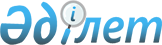 О внесении дополнения в постановление акимата от 11 июня 2013 года № 220 "Об установлении видов субсидируемых удобрений и гербицидов, норм субсидий"
					
			Утративший силу
			
			
		
					Постановление акимата Костанайской области от 12 сентября 2013 года № 388. Зарегистрировано Департаментом юстиции Костанайской области 30 сентября 2013 года № 4224. Утратило силу - Постановлением акимата Костанайской области от 11 декабря 2013 года № 548

      Сноска. Утратило силу - Постановлением акимата Костанайской области от 11.12.2013 № 548 (вводится в действие со дня подписания).      В соответствии со статьей 27 Закона Республики Казахстан от 23 января 2001 года "О местном государственном управлении и самоуправлении в Республике Казахстан", пунктом 8 Правил субсидирования из местных бюджетов на повышение урожайности и качества продукции растениеводства, утвержденных постановлением Правительства Республики Казахстан от 4 марта 2011 года № 221 акимат Костанайской области ПОСТАНОВЛЯЕТ:



      1. Внести в постановление акимата Костанайской области от 11 июня 2013 года № 220 "Об установлении видов субсидируемых удобрений и гербицидов, норм субсидий" (зарегистрировано в Реестре государственной регистрации нормативных правовых актов под № 4158, опубликовано 28 июня 2013 года в газете "Қостанай таңы") следующее дополнение:



      приложение 4 "Виды субсидируемых гербицидов и нормы субсидий на 1 килограмм (литр) гербицидов, приобретенных у поставщика гербицидов в текущем году и 4 квартале предыдущего года" к вышеуказанному постановлению дополнить пунктами 168, 169, 170, 171, 172, 173, 174, 175, 176, 177, 178, 179, 180, 181, 182, 183, 184, 185, 186, 187, 188, 189, 190, 191, 192, 193, 194, 195 следующего содержания:

      "                                                                   ".



      2. Настоящее постановление вводится в действие после дня его первого официального опубликования.      Аким Костанайской области                  Н. Садуакасов      СОГЛАСОВАНО      Министр сельского хозяйства

      Республики Казахстан

      _____________ А. Мамытбеков
					© 2012. РГП на ПХВ «Институт законодательства и правовой информации Республики Казахстан» Министерства юстиции Республики Казахстан
				1682,4-Д ЭФИРАН, 82%

в.р.(2-этилгексиловый эфир 2,4

дихлорфеноксиуксусной кислоты, 820

г/л)литр30345169АВЕСТАР, 10% к.э.

(феноксапроп-п-этил, 100 г/л +

фенклоразол-этил (антидот), 50 г/л.)литр30725170БУТИЗАН 400 КС, 40% к.c.

(метазахлор, 400 г/л)литр30934171ВАЛСАГЛИФ, в.р. (глифосат, 360 г/л)литр30270172ВАЛСАМИН, 72% в.р. (2,4-Д

диметиламинная соль, 720 г/л)литр30256173ГЕПАРД, к.э. (феноксапроп-п-этил,

100 г/л + фенклоразол-этил

(антидот), 27 г/л.литр30777174ГРАНСТАР ПРО, в.д.г.

(трибенурон-метил, 750 г/кг)кило-

грамм3017667175Д – АРМОН – Эфир, 72% к.э.

(2-этилгексиловый эфир 2,4-Д

кислоты)литр30340176ДОМИНАТОР МЕГА, в.р.(глифосат, 480

г/л)литр30339177ЗЕНИТ, к.к.р. (2-этилгексиловый эфир

2,4-Д кислоты, 950 г/л)литр30392178ЗИНГЕР, с.п. (метсульфурон-метил,

600 г/кг)кило-

грамм305946179КЛИНИК, 36% в.р. (глифосат, 360 г/л)литр30365180КОНДОР 240, к.э. (оксифлуорфен, 240

г/л)литр301080181ЛАРЕН ПРО, в.д.г.

(метсульфурон-метил, 600 г/кг)килограмм309966182ЛАРЕН, 60% с.п. (метсульфуронметил,

600 г/кг)кило-

грамм309675183ЛОНТРЕЛ 300, в.р. (клопиралид, 300

г/л)литр301829184ОВСЮГЕН ЭКСТРА, к.э.

(феноксапроп-п-этил, 140 г/л +

фенклоразол-этил (антидот), 35 г/л.литр30892

 185ПИВАЛТ, в.к. (имазетапир, 100 г/л)литр30686186ПИЛАР 2,4-Д, 72% в.р. (2,4-Д

диметиламинная соль)литр30269187ПИЛАРАУНД, в.р. (глифосат, 360 г/л)литр30269188Робусто супер (ЦИКЛОН), к.э.

(2-этилгексиловый эфир 2,4-Д

кислоты, 905 г/л)литр30456189САРАЦИН, э.м.в. (феноксапроп-п-этил

140 г/л + клодинафоп-прапаргил 90

г/л + клоквинтоцет-мексил 72 г/л)литр301585190СОНРАУНД, 48% в.р. (глифосат, 360

г/л)литр30327191СОПИК 080, к.э.

(клодинафоп-пропаргил, 80 г/л +

клоквинтоцет-мексил (антидот),

20г/л)литр30900192СПРУТ ЭКСТРА, в.р. (глифосат, 540

г/л)литр30347193ФЕНИЗАН, в.р. (дикамба к-ты, 360 г/л

+ хлорсульфурон к-ты, 22, 2 г/л)литр30864194ХИТ, в.р. (глифосат кислоты 540 г/л)литр30417195ЭКСПРЕСС, в.д.г. (трибенурон-метил,

750 г/кг)кило-

грамм3016500